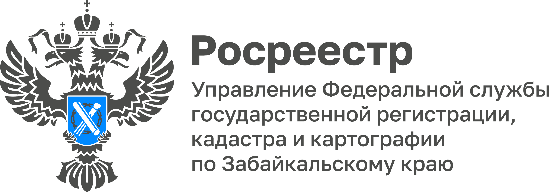 АЗБУКА РОСРЕЕСТРА: Микродоли в праве собственностиВ рубрике #АзбукаРосреестра разъясним понятие «микродоли» и узнаем, в каком случае они могут возникнуть.В соответствии с Жилищным кодексом Российской Федерации:- собственник жилого помещения не вправе совершать действия, влекущие возникновение микродолей (менее 6 квадратных метров общей площади жилого помещения на каждого собственника);- сделки, заключенные с нарушением указанного правила, являются ничтожными;Однако, изложенные положения не применяются при возникновении права общей долевой собственности на жилое помещение: 1) в силу закона;2) в результате наследования;3) в случаях приватизации жилых помещений. Законодательством (Федеральный закон от 14.07.2022 № 310-ФЗ) определено специальное исключение из вышеизложенного правила. Специальное исключение распространяется в случае:-приобретения с использованием средств материнского (семейного) капитала по договору купли-продажи жилого помещения в общую долевую собственность всех членов семьи (родители, дети) с образованием микродолей (менее 6 квадратных метров общей площади жилого помещения на каждого собственника);-последующего заключения соглашения об определении размера долей в праве собственности. Таким образом, при приобретении с использованием средств материнского (семейного) капитала по договору купли-продажи жилого помещения в общую долевую собственность всех членов семьи (родители, дети), площадь жилого помещения, приходящаяся на долю каждого из сособственников, может составлять менее 6 квадратных метров общей площади жилого помещения.#Росреестр #РосреестрЧита #РосреестрЗабайкальскийКрай #ЗабайкальскийРосреестр #Росреестр75 #Госуслуги #Недвижимость #Микродоли #АзбукаРосреестра #РосреестрРазъясняет